Bydgoszcz, 16.11.2022 r.DYREKTOR OKRĘGOWY SŁUŻBY WIĘZIENNEJ W BYDGOSZCZY zgodnie z ustawą z dnia 9 kwietnia 2010 r. o Służbie Więziennej (Dz. U. z 2021 r., poz. 1064 z późn. zm.) oraz   z rozporządzeniem Ministra Sprawiedliwości z dnia 1 sierpnia 2018 r. w sprawie postępowania kwalifikacyjnego do Służby Więziennej (tj. Dz. U. z 2022 r., poz. 1269)ogłaszarozpoczęcie procedury kwalifikacyjnej  dla kandydatów do służby w Służbie Więziennej na terenie podległym Dyrektorowi Okręgowemu  Służby Więziennej                   w Bydgoszczyzarządzając wszczęcie postępowania kwalifikacyjnego w poszczególnych jednostkach organizacyjnych na następujące stanowiska:I   ARESZT ŚLEDCZY W BYDGOSZCZY,                                                            ul. Wały Jagiellońskie 4, 85-131 Bydgoszcz1. młodszy(a) pielęgniarz(ka) Szpitala i Ambulatorium z Izbą Chorych  – 2  etaty,Rozkład czasu służby w systemie jednozmianowym lub wielozmianowym w bezpośrednim kontakcie 
z osobami pozbawionymi wolności. Wymagane wykształcenie zgodne ze stanowiskiem oraz prawo wykonywania zawodu. Mile widziany ukończony kurs kwalifikacyjny z pielęgniarstwa operacyjnego lub specjalizacja z pielęgniarstwa operacyjnego.Wynagrodzenie brutto 4580 zł/ netto 3801 zł (osoby do 26 roku życia - 4168 zł netto)2. młodszy(a) pielęgniarz(ka) Zamiejscowego Oddziału Ginekologiczno – Położniczego w Grudziądzu Szpitala i Ambulatorium                 z Izbą Chorych  – 1  etat,Rozkład czasu służby w systemie jednozmianowym lub wielozmianowym w bezpośrednim kontakcie 
z osobami pozbawionymi wolności. Wymagane wykształcenie zgodne ze stanowiskiem oraz prawo wykonywania zawodu (położna)/Wynagrodzenie brutto 4580 zł/ netto 3801 zł (osoby do 26 roku życia - 4168 zł netto)3. strażnik działu ochrony – 30 etatów,Rozkład czasu służby w systemie wielozmianowym w bezpośrednim kontakcie 
z osobami pozbawionymi wolności. Wymagane wykształcenie min. średnie.Wynagrodzenie brutto 4327  zł/ netto 3591 zł (osoby do 26 roku życia - 3938 zł netto)4. młodszy psycholog działu penitencjarnego – 2 etaty,Rozkład czasu służby w systemie jednozmianowym w bezpośrednim kontakcie z osobami pozbawionymi wolności. Wymagane wykształcenie wyższe: psychologia.Wynagrodzenie brutto 5044 zł/ netto 4186 zł (osoby do 26 roku życia - 4590 zł netto)5. szef kuchni działu kwatermistrzowskiego – 1 etat,Rozkład służby w systemie jednozmianowym. Wymagane wykształcenie min. średnie gastronomiczne, średnie branżowe lub średnie i ukończone szkolenie dla kucharzy.Wynagrodzenie brutto 4757  zł/ netto 3948 zł 6. młodszy asystent (lekarz) Szpitala i  Ambulatorium z Izbą Chorych – 1 etat,Rozkład czasu służby w systemie jednozmianowym. Wymagane wykształcenie wyższe medyczne. Mile widziane doświadczenie na w/w stanowisku. Predyspozycje do pracy w bezpośrednim kontakcie                        z osobami pozbawionymi wolności. Wynagrodzenie brutto 5044 zł/ netto 4186 złAreszt Śledczy w Bydgoszczy jest jednostką penitencjarną typu zamkniętego przeznaczoną dla tymczasowo aresztowanych kobiet i mężczyzn. W swoich strukturach posiada oddział zakładu karnego typu zamkniętego dla mężczyzn – recydywistów penitencjarnych oraz oddział zakładu karnego typu półotwartego dla młodocianych kobiet oraz kobiet odbywających karę pozbawienia wolności po raz pierwszy a także szpital z oddziałami: chirurgicznym z pododdziałem laryngologicznym oraz wieloprofilowym zachowawczym, przeznaczonym dla kobiet i mężczyzn. W jednostce przebywają również kobiety i mężczyźni wymagający całodobowej opieki medycznej, skierowani do oddziału diagnostycznego, a także objęci programem substytucji metadonowej.II   ARESZT ŚLEDCZY W BYDGOSZCZY,                                                               ODDZIAŁ ZEWNĘTRZNY W BYDGOSZCZY-FORDONIE,                                                                               ul. Rynek 8, 85-790 Bydgoszcz1. strażnik działu ochrony – 26 etatów,Rozkład czasu służby w systemie wielozmianowym w bezpośrednim kontakcie 
z osobami pozbawionymi wolności. Wymagane wykształcenie min. średnie.Wynagrodzenie brutto 4327  zł/ netto 3591 zł (osoby do 26 roku życia - 3938 zł netto)2. młodszy(a) pielęgniarz(ka)/młodszy ratownik medyczny Szpitala                 i Ambulatorium z Izbą Chorych  – 2  etaty,Rozkład czasu służby w systemie jednozmianowym w bezpośrednim kontakcie 
z osobami pozbawionymi wolności. Wymagane wykształcenie zgodne ze stanowiskiem oraz prawo wykonywania zawodu. Wynagrodzenie brutto 4580 zł/ netto 3801 zł (osoby do 26 roku życia - 4168 zł netto)3. kierowca działu kwatermistrzowskiego – 1 etat,Rozkład służby w systemie jednozmianowym. Wymagane wykształcenie min. średnie. Mile widziane prawo jazdy kat. D.Wynagrodzenie brutto 4691  zł/ netto 3893 zł 4. szef kuchni działu kwatermistrzowskiego – 2 etaty,Rozkład służby w systemie jednozmianowym. Wymagane wykształcenie min. średnie gastronomiczne, średnie branżowe lub średnie i ukończone szkolenie dla kucharzy.Wynagrodzenie brutto 4757  zł/ netto 3948 zł 5. młodszy psycholog działu penitencjarnego – 1 etat,Rozkład czasu służby w systemie jednozmianowym w bezpośrednim kontakcie z osobami pozbawionymi wolności. Wymagane wykształcenie wyższe: psychologia.Wynagrodzenie brutto 5044 zł/ netto 4186 zł (osoby do 26 roku życia - 4590 zł netto)Oddział Zewnętrzny w Bydgoszczy-Fordonie, podległy dyrektorowi Aresztu Śledczego w Bydgoszczy, jest jednostką typu zamkniętego dla mężczyzn – recydywistów penitencjarnych z oddziałem aresztu śledczego. Jednostka prowadzi oddziaływania terapeutyczne dla skazanych niewidomych oraz program substytucji metadonowej.III   ARESZT ŚLEDCZY W BYDGOSZCZY,  ODDZIAŁ ZEWNĘTRZNY W STRZELEWIE	
86-014 Strzelewo1. strażnik działu ochrony – 5 etatów,Rozkład czasu służby w systemie wielozmianowym w bezpośrednim kontakcie 
z osobami pozbawionymi wolności. Wymagane wykształcenie min. średnie.Wynagrodzenie brutto 4327  zł/ netto 3591 zł (osoby do 26 roku życia - 3938 zł netto)Oddział Zewnętrzny w Strzelewie Aresztu Śledczego w Bydgoszczy jest jednostką typu półotwartego                i otwartego dla mężczyzn – recydywistów penitencjarnych.IV  ZAKŁAD KARNY NR 1 W GRUDZIĄDZU,                                                      ul. Wybickiego 10/22, 86-300 Grudziądz1. młodszy(a) pielęgniarz(ka)/młodszy ratownik medyczny Ambulatorium z Izbą Chorych  – 2 etaty,Rozkład czasu służby w systemie jednozmianowym lub wielozmianowym w bezpośrednim kontakcie 
z osobami pozbawionymi wolności. Wymagane wykształcenie zgodne ze stanowiskiem oraz prawo wykonywania zawodu. Wynagrodzenie brutto 4580 zł/ netto 3801 zł (osoby do 26 roku życia - 4168 zł netto)2. strażnik działu ochrony – 45 etatów,Rozkład czasu służby w systemie wielozmianowym w bezpośrednim kontakcie 
z osobami pozbawionymi wolności. Wymagane wykształcenie min. średnie.Wynagrodzenie brutto 4327  zł/ netto 3591 zł (osoby do 26 roku życia - 3938 zł netto)3. młodszy psycholog działu penitencjarnego – 3 etaty,Rozkład czasu służby w systemie jednozmianowym w bezpośrednim kontakcie z osobami pozbawionymi wolności. Wymagane wykształcenie wyższe: psychologia.Wynagrodzenie brutto 5044 zł/ netto 4186 zł (osoby do 26 roku życia - 4590 zł netto)Zakład Karny Nr 1 w Grudziądzu jest zakładem karnym typu zamkniętego dla kobiet: młodocianych, odbywających karę po raz pierwszy oraz recydywistek penitencjarnych, które odbywają karę pozbawienia wolności w oddziałach zakładu karnego typu zamkniętego i półotwartego a także skierowane do odbywania kary w systemie terapeutycznym przeznaczonym dla skazanych                                      z niepsychotycznymi zaburzeniami psychicznymi lub upośledzonych umysłowo. W jednostce przebywają również młodociani mężczyźni zakwalifikowani do odbywania kary pozbawienia wolności w zakładzie karnym typy zamkniętego i półotwartego oraz dorośli odbywający karę pozbawienia wolności po raz pierwszy.Na terenie zakładu karnego funkcjonuje szpital dla kobiet oraz Dom Matki i Dziecka.V  ZAKŁAD KARNY W KORONOWIE,                             ul. Bydgoska 27, 86-010 Koronowo1. strażnik działu ochrony – 20 etatów,Rozkład czasu służby w systemie wielozmianowym w bezpośrednim kontakcie 
z osobami pozbawionymi wolności. Wymagane wykształcenie min. średnie.Wynagrodzenie brutto 4327  zł/ netto 3591 zł (osoby do 26 roku życia - 3938 zł netto)2.młodszy(a) pielęgniarz(ka)/młodszy ratownik medyczny Ambulatorium z Izbą Chorych  – 1  etat,Rozkład czasu służby w systemie jednozmianowym lub wielozmianowym w bezpośrednim kontakcie 
z osobami pozbawionymi wolności. Wymagane wykształcenie zgodne ze stanowiskiem oraz prawo wykonywania zawodu. Wynagrodzenie brutto 4580 zł/ netto 3801 zł (osoby do 26 roku życia - 4168 zł netto)Zakład Karny w Koronowie jest jednostką typu zamkniętego dla mężczyzn recydywistów penitencjarnych z oddziałem terapeutycznym dla skazanych z niepsychotycznymi zaburzeniami psychicznymi lub upośledzonych umysłowo oraz z oddziałem zakładu karnego typu półotwartego.VI  ZAKŁAD KARNY W KORONOWIE, ODDZIAŁ ZEWNĘTRZNY W CHOJNICACH,                             ul. Pietruszkowa, 89-600 Chojnice1. strażnik działu ochrony – 4 etaty,Rozkład czasu służby w systemie wielozmianowym w bezpośrednim kontakcie 
z osobami pozbawionymi wolności. Wymagane wykształcenie min. średnie.Wynagrodzenie brutto 4327  zł/ netto 3591 zł (osoby do 26 roku życia - 3938 zł netto)Oddział Zewnętrzny w Chojnicach Zakładu Karnego w Koronowie jest jednostką przeznaczoną dla tymczasowo aresztowanych mężczyzn.VII  ZAKŁAD KARNY W INOWROCŁAWIU,                                                               ul. Gabriela Narutowicza 46 1, 88-100 Inowrocław1. strażnik działu ochrony – 5 etatów,Rozkład czasu służby w systemie wielozmianowym w bezpośrednim kontakcie 
z osobami pozbawionymi wolności. Wymagane wykształcenie min. średnie.Wynagrodzenie brutto 4327  zł/ netto 3591 zł (osoby do 26 roku życia - 3938 zł netto)Zakład Karny w Inowrocławiu jest jednostką typu półotwartego dla mężczyzn recydywistów penitencjarnych.VIII ZAKŁAD KARNY W INOWROCŁAWIU,   ODDZIAŁ ZEWNĘTRZNY W TORUNIUul. Piekary 53, 87-100 Toruń1. strażnik działu ochrony – 5 etatów,Rozkład czasu służby w systemie wielozmianowym w bezpośrednim kontakcie 
z osobami pozbawionymi wolności. Wymagane wykształcenie min. średnie.Wynagrodzenie brutto 4327  zł/ netto 3591 zł (osoby do 26 roku życia - 3938 zł netto)Oddział Zewnętrzny w Toruniu Zakładu Karnego w Inowrocławiu przeznaczony jest dla tymczasowo aresztowanych  mężczyzn. IX  ARESZT ŚLEDZCZY W GDAŃSKU                                                               ul. Kurkowa 12, 80-803 Gdańsk1. strażnik działu ochrony – 25 etatów,Rozkład czasu służby w systemie wielozmianowym w bezpośrednim kontakcie 
z osobami pozbawionymi wolności. Wymagane wykształcenie min. średnie.Wynagrodzenie brutto 4327  zł/ netto 3591 zł (osoby do 26 roku życia - 3938 zł netto)2. młodszy(a) pielęgniarz(ka)/ młodszy ratownik medyczny Szpitala                 i Ambulatorium z Izbą Chorych  – 5 etatów,Rozkład czasu służby w systemie jednozmianowym lub wielozmianowym w bezpośrednim kontakcie 
z osobami pozbawionymi wolności. Wymagane wykształcenie zgodne ze stanowiskiem oraz prawo wykonywania zawodu. Wynagrodzenie brutto 4580 zł/ netto 3801 zł (osoby do 26 roku życia - 4168 zł netto)3. młodszy asystent (lekarz) Szpitala i  Ambulatorium z Izbą Chorych – 1 etat,Rozkład czasu służby w systemie jednozmianowym. Wymagane wykształcenie wyższe medyczne. Mile widziane doświadczenie na w/w stanowisku. Predyspozycje do pracy w bezpośrednim kontakcie                        z osobami pozbawionymi wolności. Wynagrodzenie brutto 5044 zł/ netto 4186 złAreszt Śledczy w Gdańsku jest jednostką penitencjarną typu zamkniętego przeznaczoną dla tymczasowo aresztowanych kobiet i mężczyzn. W swoich strukturach posiada oddział zakładu karnego typu zamkniętego dla mężczyzn odbywających karę pozbawienia wolności po raz pierwszy, a także szpital w oddziałami: wieloprofilowym – zachowawczym i leczenia gruźlicy. W jednostce funkcjonuje również ośrodek diagnostyczny oraz oddział dla osadzonych wymagających osadzenia                                      w wyznaczonym oddziale lub celi. Jednostka realizuje ponadto program substytucji metadonowej.                   W strukturach jednostki funkcjonuje Oddział Zewnętrzy w Gdańsku-Przeróbce, przeznaczony dla młodocianych mężczyzn oraz mężczyzn odbywających karę pozbawienia wolności po raz pierwszy                    w warunkach zakładu karnego typu półotwartego i otwartego. X  ARESZT ŚLEDZCZY W WEJHEROWIE                                                               ul. Sobieskiego 302, 84-200 Wejherowo1. strażnik działu ochrony – 8 etatów,Rozkład czasu służby w systemie wielozmianowym w bezpośrednim kontakcie 
z osobami pozbawionymi wolności. Wymagane wykształcenie min. średnie.Wynagrodzenie brutto 4327  zł/ netto 3591 zł (osoby do 26 roku życia - 3938 zł netto)2. kierowca działu kwatermistrzowskiego – 1 etatRozkład służby w systemie jednozmianowym. Wymagane wykształcenie min. średnie. Mile widziane prawo jazdy kat. D.Wynagrodzenie brutto 4691  zł/ netto 3893 zł Areszt Śledczy w Wejherowie jest jednostką typu zamkniętego przeznaczoną dla tymczasowo aresztowanych mężczyzn. W jednostce funkcjonuje także oddział dla skazanych mężczyzn odbywających karę po raz pierwszy w warunkach zakładu karnego typu zamkniętego. W strukturach jednostki znajduje się również Oddział Tymczasowego Zakwaterowania Skazanych w Zwartowie.XI ARESZT ŚLEDZCZY W STAROGARDZIE GDAŃSKIM                                                              ul. Kościuszki 30A, 83-200 Starogard Gdański1. strażnik działu ochrony – 7 etatów,Rozkład czasu służby w systemie wielozmianowym w bezpośrednim kontakcie 
z osobami pozbawionymi wolności. Wymagane wykształcenie min. średnie.Wynagrodzenie brutto 4327  zł/ netto 3591 zł (osoby do 26 roku życia - 3938 zł netto)Areszt Śledczy w Starogardzie Gdańskim jest jednostką penitencjarną typu zamkniętego przeznaczoną dla tymczasowo aresztowanych mężczyzn oraz skazanych skierowanych do odbywania kary pozbawienia wolności w systemie terapeutycznym, w oddziale dla skazanych z niepsychotycznymi zaburzeniami psychicznymi lub upośledzonych umysłowo, w tym objętych programem terapii dla sprawców przestępstw popełnionych w związku z zaburzeniami preferencji seksualnych, a także skazanych recydywistów penitencjarnych odbywających karę pozbawienia wolności w warunkach zakładu karnego typu zamkniętego i półotwartego. XII  ZAKŁAD KARNY W KWIDZYNIEul. Lotnicza 1, 82-500 Kwidzyn1. strażnik działu ochrony – 10 etatów,Rozkład czasu służby w systemie wielozmianowym w bezpośrednim kontakcie 
z osobami pozbawionymi wolności. Wymagane wykształcenie min. średnie.Wynagrodzenie brutto 4327  zł/ netto 3591 zł (osoby do 26 roku życia - 3938 zł netto)2. młodszy psycholog działu penitencjarnego – 1 etat,Rozkład czasu służby w systemie jednozmianowym w bezpośrednim kontakcie z osobami pozbawionymi wolności. Wymagane wykształcenie wyższe: psychologia.Wynagrodzenie brutto 5044 zł/ netto 4186 zł (osoby do 26 roku życia - 4590 zł netto)Zakład Karny w Kwidzynie jest jednostką penitencjarną typu półotwartego dla recydywistów penitencjarnych z  oddziałem typu otwartego dla tej kategorii osadzonych.XIII  ZAKŁAD KARNY W SZTUMIEul. Nowowiejskiego 14, 82-400 Sztum1. strażnik działu ochrony – 8 etatów,Rozkład czasu służby w systemie wielozmianowym w bezpośrednim kontakcie 
z osobami pozbawionymi wolności. Wymagane wykształcenie min. średnie.Wynagrodzenie brutto 4327  zł/ netto 3591 zł (osoby do 26 roku życia - 3938 zł netto)Zakład Karny w Sztumie jest  jednostką penitencjarną typu zamkniętego przeznaczoną dla recydywistów penitencjarnych. W strukturach jednostki funkcjonuje również oddział zakładu karnego tupu półotwartego dla tej kategorii osadzonych. W jednostce jest także zlokalizowany oddział terapeutyczny dla skazanych z niepsychotycznymi zaburzeniami psychicznymi lub upośledzonych umysłowo, w tym objętych programem terapii dla sprawców przestępstw popełnionych w związku z zaburzeniami preferencji seksualnych oraz Centrum Kształcenia Ustawicznego, które prowadzi nauczanie w zakresie ogólnym i zawodowym.  XIV  ZAKŁAD KARNY W SZTUMIEODDZIAŁ ZEWNĘTRZNY W MALBORKUul. Poczty Gdańskiej 19A, 82-200 Malbork1. strażnik działu ochrony – 6 etatów,Rozkład czasu służby w systemie wielozmianowym w bezpośrednim kontakcie 
z osobami pozbawionymi wolności. Wymagane wykształcenie min. średnie.Wynagrodzenie brutto 4327  zł/ netto 3591 zł (osoby do 26 roku życia - 3938 zł netto)Oddział Zewnętrzny w Malborku Zakładu Karnego w Sztumie jest jednostką penitencjarną typu zamkniętego przeznaczoną dla  skazanych mężczyzn odbywających karę po raz pierwszy z oddziałem aresztu śledczego dla mężczyzn i zakładu karnego typu zamkniętego dla młodocianych. OFERUJEMY:- stałą pracę,- pewną wypłatę  comiesięcznego uposażenia, - możliwość rozwoju zawodowego,- awanse związane z podwyższaniem uposażenia.Oprócz miesięcznych uposażeń dodatkowo oferujemy:- wypłatę raz w roku dopłaty do wypoczynku dla funkcjonariusza i jego członków rodziny,- wypłatę raz w roku dopłaty do przejazdu środkami transportu publicznego dla 
   funkcjonariusza i jego członków rodziny,- ryczałt za dojazd do miejsca pełnienia służby,- wypłatę dodatkowego uposażenia w postaci nagrody rocznej w wysokości pobieranego 
  uposażenia, - raz w roku wypłatę  równoważnika za umundurowanie,- nagrody uznaniowe,- nagrody jubileuszowe,- dla funkcjonariuszy przechodzących w służbę stałą zasiłek na zagospodarowanie,- dla funkcjonariuszy w służbie stałej: comiesięczny równoważnik z tytułu braku mieszkania 
   lub uzyskanie pomocy finansowej na zakup mieszkania.WYMAGANIA STAWIANE KANDYDATOM:W Służbie Więziennej może pełnić służbę osoba:1)  posiadająca obywatelstwo polskie;2)  posiadająca uregulowany stosunek do służby wojskowej;3)  korzystająca z pełni praw publicznych;4)  która daje rękojmię prawidłowego wykonywania powierzonych zadań;5)  która nie była skazana prawomocnym wyrokiem sądu za przestępstwo umyślne lub umyślne przestępstwo skarbowe albo wobec której nie został wydany prawomocny wyrok warunkowo umarzający postępowanie karne o takie przestępstwo, a także nie toczy się przeciwko niej postępowanie karne o takie przestępstwo;6)  dająca rękojmię zachowania tajemnicy stosownie do wymogów określonych w przepisach 
o ochronie informacji niejawnych;7)  posiadająca co najmniej wykształcenie średnie lub średnie branżowe;8)  posiadająca zdolność fizyczną i psychiczną do pełnienia służby w formacji uzbrojonej, podległej szczególnej dyscyplinie służbowej, której gotowa jest się podporządkować.WYMAGANE DOKUMENTY Kandydat do służby składa następujące dokumenty:podanie o przyjęcie do służby skierowane do Dyrektora Okręgowego Służby Więziennej  w Bydgoszczy wskazując Zakład Karny lub Areszt Śledczy oraz stanowisko                   o które się ubiega;wypełnioną ankietę personalną, będącą załącznikiem nr 1 do ogłoszenia. UWAGA – proszę odpowiadać pełnym zdaniem na wszystkie pytania zawarte w ankiecie;kserokopie świadectw pracy lub służby;kserokopie dokumentów potwierdzających posiadane wykształcenie,(tj. kserokopię świadectwa ukończenia szkoły średniej, wyższej) oraz kserokopie dokumentów potwierdzających posiadanie  dodatkowych kwalifikacji i uprawnień; kserokopia książeczki wojskowej z dokonanym wpisem o przeniesieniu do rezerwy;oświadczenie kandydata o zdolności do przystąpienia do testu sprawności fizycznej;oświadczenie o wyrażeniu zgody na przetwarzanie danych osobowych:oryginały dokumentów do wglądu podczas rozmowy kwalifikacyjnejdokumenty należy składać W TERMINIE DO DNIA  30.11.2022 r.Za pomocą przesyłki pocztowej poleconej na adres Okręgowego Inspektoratu Służby Więziennej w Bydgoszczy, ul. Wały Jagiellońskie 4, 85-131 Bydgoszcz (liczy się data wpływu do Okręgowego Inspektoratu Służby Więziennej w Bydgoszczy) z dopiskiem „Nabór‘’W jednostce organizacyjnej, do której prowadzony jest nabór.W przypadku niezłożenia wyżej wymienionych wymaganych dokumentów do 30.11.2022 r. Dyrektor Okręgowy Służby Więziennej w Bydgoszczy odmówi poddania kandydata postępowaniu kwalifikacyjnemu.Szczegółowe informacje dotyczące postępowania kwalifikacyjnego można uzyskać pod numerem telefonu (52) 5855342 lub 519 831 896.ETAPY POSTĘPOWANIA KWALIFIKACYJNEGO I ICH KOLEJNOŚĆ:I. Etap wstępny obejmujący: 1)   ocenę złożonych dokumentów oraz wstępną kwalifikację kandydatów z podziałem na działy Służby Więziennej i stanowiska służbowe, 2) przeprowadzenie rozmowy kwalifikacyjnej, w trakcie której ocenie podlegają kompetencje personalne i społeczne kandydata (czas trwania rozmowy – do 30 minut, możliwość uzyskania od 2 do 30 punktów),3)  przeprowadzenie testu wiedzy w zakresie funkcjonowania władzy publicznej oraz bezpieczeństwa państwa i porządku publicznego (test jednokrotnego wyboru składający się z 30 pytań – na pytanie testowe możliwa jest tylko jedna prawidłowa odpowiedź, za którą kandydatowi przyznaje się 1 punkt; w przypadku nieudzielenia odpowiedzi, udzielenia nieprawidłowej odpowiedzi albo udzielenia więcej niż jednej odpowiedzi na pytanie testowe kandydatowi do służby nie przyznaje się punktu; czas trwania testu – 35 minut),4)  uzyskanie informacji o kandydacie z Krajowego Rejestru Karnego, 5)  przeprowadzenie testu sprawności fizycznej kandydata w zakresie określonym w rozporządzeniu Ministra Sprawiedliwości z dnia 22 września 2015 r. w sprawie przeprowadzania testu sprawności fizycznej w Służbie Więziennej (Dz.U. z 2015 r. poz. 1580, z 2018 r. poz. 1573) (liczba punktów z testu sprawności fizycznej możliwa do uzyskania wynosi: od 0 do 30 punktów),6)  sporządzenie arkusza oceny kandydata, 7)  wyłonienie kandydatów dopuszczonych do kolejnych etapów postępowania kwalifikacyjnego, mając na względzie potrzeby etatowe służby oraz dotychczasowe wyniki uzyskane w trakcie etapu wstępnego. II. Etap  obejmujący utworzenie rankingu kandydatów, którzy pozytywnie ukończyli etap wstępny.III. Etap końcowy obejmujący ustalenie zdolności fizycznej i psychicznej do służby w Służbie Więziennej przez komisje lekarskie podległe ministrowi właściwemu do spraw wewnętrznych ( na podstawie skierowania na badania wydanego kandydatowi przez Okręgowy Inspektorat Służby Więziennej                       w Bydgoszczy).Ranking publikowany jest na stronie internetowej Okręgowego Inspektoratu Służby Więziennej 
w Bydgoszczy w sposób zapewniający  anonimowość danych kandydatów i uwzględnia liczbę punktów uzyskanych w postępowaniu kwalifikacyjnym.Kandydatom wymienionym w rankingu przysługuje wybór jednostki organizacyjnej, w której istnieje wakat na stanowisku zgodnym z ich kwalifikacjami i potrzebami Służby Więziennej, według kolejności miejsca zajmowanego w rankingu.Kandydat dokonuje wyboru zakładu karnego/śledczego w terminie wyznaczonym w ogłoszeniu zawierającym ranking i informuje o tym przesyłając skan stosownego oświadczenia na wskazany adres elektronicznej skrzynki pocztowej.Pozytywne zakończenie postępowania kwalifikacyjnego nie gwarantuje przyjęcia do służby w Służbie Więziennej. Przyjęcie na dane stanowisko jest uzależnione od ilości wakatów oraz uzyskanych punktów w postępowaniu kwalifikacyjnym.PREFERENCJE Z TYTUŁU POSIADANEGO PRZEZ KANDYDATA WYKSZTAŁCENIA SĄ OCENIANE 
W SYSTEMIE PUNKTOWYM W NASTĘPUJĄCY SPOSÓB:wykształcenie wyższe (tytuł zawodowy magister, magister inżynier lub równorzędny uzyskany w uczelni wojskowej lub uczelni służb państwowych) – 30 punktów;wykształcenie wyższe (tytuł zawodowy magister, magister inżynier lub równorzędny) uzyskane po ukończeniu studiów na kierunku resocjalizacji, bezpieczeństwa narodowego lub bezpieczeństwa wewnętrznego, ratownictwa medycznego – 20 punktów;wykształcenie wyższe (tytuł zawodowy magister, magister inżynier lub równorzędny) uzyskane po ukończeniu studiów na kierunku innym niż wymieniony w pkt 1 i 2 - 15 punktów;wykształcenie wyższe (tytuł zawodowy licencjat, inżynier lub równorzędny uzyskany w uczelni wojskowej lub uczelni służb państwowych) – 30 punktów;wykształcenie wyższe (tytuł zawodowy licencjat, inżynier lub równorzędny) – 15 punktów;wykształcenie średnie lub średnie branżowe uzyskane w szkole ponadgimnazjalnej lub ponadpodstawowej umożliwiającej uzyskanie świadectwa dojrzałości po zdaniu egzaminu maturalnego, w której kandydat zrealizował programy nauczania, o których mowa w art. 3 pkt 13b lub 13c ustawy z dnia 7 września 1991 r. o systemie oświaty (Dz. U. z 2017 r. poz. 2198, 2203 i 2361), uwzględniające cele kształcenia i treści nauczania związane ze służbą, 
w szczególności w Siłach Zbrojnych Rzeczypospolitej Polskiej, Policji, Służbie Więziennej, Straży Granicznej, Państwowej Straży Pożarnej – 30 punktów;wykształcenie średnie lub średnie branżowe – 10 punktów.W przypadku posiadania przez kandydata preferowanego wykształcenia na kilku kierunkach punkty uzyskane przez kandydata z tytułu posiadanego wykształcenia przyznaje się tylko raz w liczbie najkorzystniejszej dla kandydata.PREFERENCJE Z TYTUŁU POSIADANYCH PRZEZ KANDYDATA UMIEJĘTNOŚCI SĄ OCENIANE 
W SYSTEMIE PUNKTOWYM W NASTĘPUJĄCY SPOSÓB:posiadanie tytułu ratownika lub  ratownika medycznego – 10 punktów;posiadanie uprawnień instruktora sportów walki lub strzelectwa sportowego – 8 punktów;posiadanie prawa jazdy kategorii „C” lub „D” – 10 punktów.stopień naukowy lub tytuł naukowy -30 punktów;aplikacja radcowska, sędziowska , prokuratorska lub legislacyjna albo specjalizacja lekarska-20 punktów;posiadanie uprawnień budowlanych-10 punktów;posiadanie kwalifikacji w zakresie dozoru i eksploatacji urządzeń, sieci i instalacji energetycznych – 1 punkt.Terminy przyjęć kandydatów do służby:pierwszy kwartał 2023 r.	    Bydgoszcz, dnia 16.11.2022 r.Klauzula informacyjnadla uczestników postępowania kwalifikacyjnegoW trybie realizacji obowiązków informacyjnych wynikających z Rozporządzenia Parlamentu Europejskiego i Rady UE 2016/679 z dnia 27 kwietnia 2016 r. w sprawie ochrony osób fizycznych w związku z przetwarzaniem danych osobowych i w sprawie swobodnego przepływu takich danych oraz uchylenia dyrektywy 95/46/WE (RODO), informuje się, że: Zgodnie z art. 13 ust. 1 i 2 rozporządzenia Parlamentu Europejskiego i Rady (UE) 2016/679 z dnia
27 kwietnia 2016 r. w sprawie ochrony osób fizycznych w związku z przetwarzaniem danych osobowych i w sprawie swobodnego przepływu takich danych oraz uchylenia dyrektywy 95/46/WE (dalej: RODO), informuję, jak niżej.Administratorem Pani/Pana danych jest Dyrektor Okręgowy Służby Więziennej w Bydgoszczy,
z siedzibą w Bydgoszczy, ul. Wały Jagiellońskie 4 (tel. 52 585 52 52). Administrator prowadzi operacje przetwarzania Pani/Pana danych osobowych.Inspektorem danych osobowych jest Jacek Dekowski, e-mail: iod_oisw_bydgoszcz@sw.gov.pl (tel. 52 585 58 92)Dane osobowe są przetwarzane w celu przeprowadzenia naboru do służby, na podstawie art. 6 ust.1 lit. a RODO, tj. wyrażenia Pani/Pana dobrowolnej zgody i nie będą udostępniane innym odbiorcom. Podstawą przetwarzania Pani/Pana danych osobowych jest oświadczenie o wyrażeniu zgody
na przetwarzanie danych osobowych.Podanie danych jest niezbędne do nawiązania stosunku służbowego.Posiada Pani/Pan prawo do:żądania od Administratora dostępu do swoich danych osobowych, ich sprostowania, usunięcia
lub ograniczenia przetwarzania danych osobowych,wniesienia sprzeciwu wobec takiego przetwarzania,przenoszenia danych,wniesienia skargi do organu nadzorczego,cofnięcia zgody na przetwarzanie danych osobowych, wycofania zgody w dowolnym momencie, przy czym cofnięcie zgody nie ma wpływu na zgodność przetwarzania, którego dokonano na jej podstawie przed cofnięciem zgody.Pani/Pana dane osobowe nie podlegają zautomatyzowanemu podejmowaniu decyzji, w tym profilowaniu.Dane osobowe będą przetwarzane przez okres 2 lat po zakończeniu naboru do celów archiwalnych                 w interesie publicznym.Podanie danych osobowych jest dobrowolne, ale konieczne w celu przeprowadzenia naboru,
w którym Pani/Pan bierze udział. Niepodanie danych osobowych wiązać się będzie z odmową poddania się postępowaniu kwalifikacyjnemu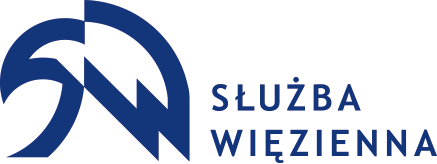 Okręgowy Inspektorat Służby Więziennej 85-131 Bydgoszcz, ul. Wały Jagiellońskie 4tel. 52 585-52-16, fax 52 582-97-27, email: oisw_bydgoszcz@sw.gov.plOkręgowy Inspektorat Służby Więziennej 85-131 Bydgoszcz, ul. Wały Jagiellońskie 4tel. 52 585-52-16, fax 52 582-97-27, email: oisw_bydgoszcz@sw.gov.plOkręgowy Inspektorat Służby Więziennej70-226 Szczecin, ul. Kaszubska 2891 480 91 01, fax 91 433 70 75, email: oisw_szczecin@sw.gov.pl